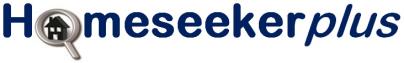 Please refer to the banding information (which can be downloaded from www.gloshomeseeker.co.uk) if you feel that your application should be in a different band, and under which category.  If you feel your application should be a different status please tell us why in the box below.By entering your name in the box below, you are signing to say to the best of your knowledge; the information that you have submitted is truePlease enter the date in the box belowThe box below is for office use only